Navodila za pot (upoštevajte splošne cestno prometne predpise)od šole ŠC Kranj Kidričeva cesta 55, 4000 Kranj - Megacenter, Savska cesta 34,Kranj34 minut (2.8) km) prek Stara cesta in Savska cesta:Pojdite  v smeri jugovzhod na Kidričeva cesta 220 m; Zavijte desno, da ostanete na Kidričeva c. 230 mZavijte desno na Gosposvetska ulica 400 m; Zavijte desno na Stošičeva ulica 60 m;Zavijte levo na Koroška c. 39 m; Rahlo desno na Stara c. 850 m; V krožišču pri 2. izvozu zavijte na Savska cesta 600 m; Zavijte desno, da ostanete na Savska cesta Cilj bo na desni straniali pa od glavne avtobusne postaje: Glavna avtobusna postaja, 4000 Kranj - Megacenter, Savska cesta 34, KranjPojdite na zahod po Stosičevi. Zavijte levo na Koroška c. 39 m; Rahlo desno na Stara c. 850 m; V krožišču pri 2. izvozu zavijte na Savska cesta 600 m; Zavijte desno, da ostanete na Savska cesta Cilj bo na desni straniSlika: Prikaz poti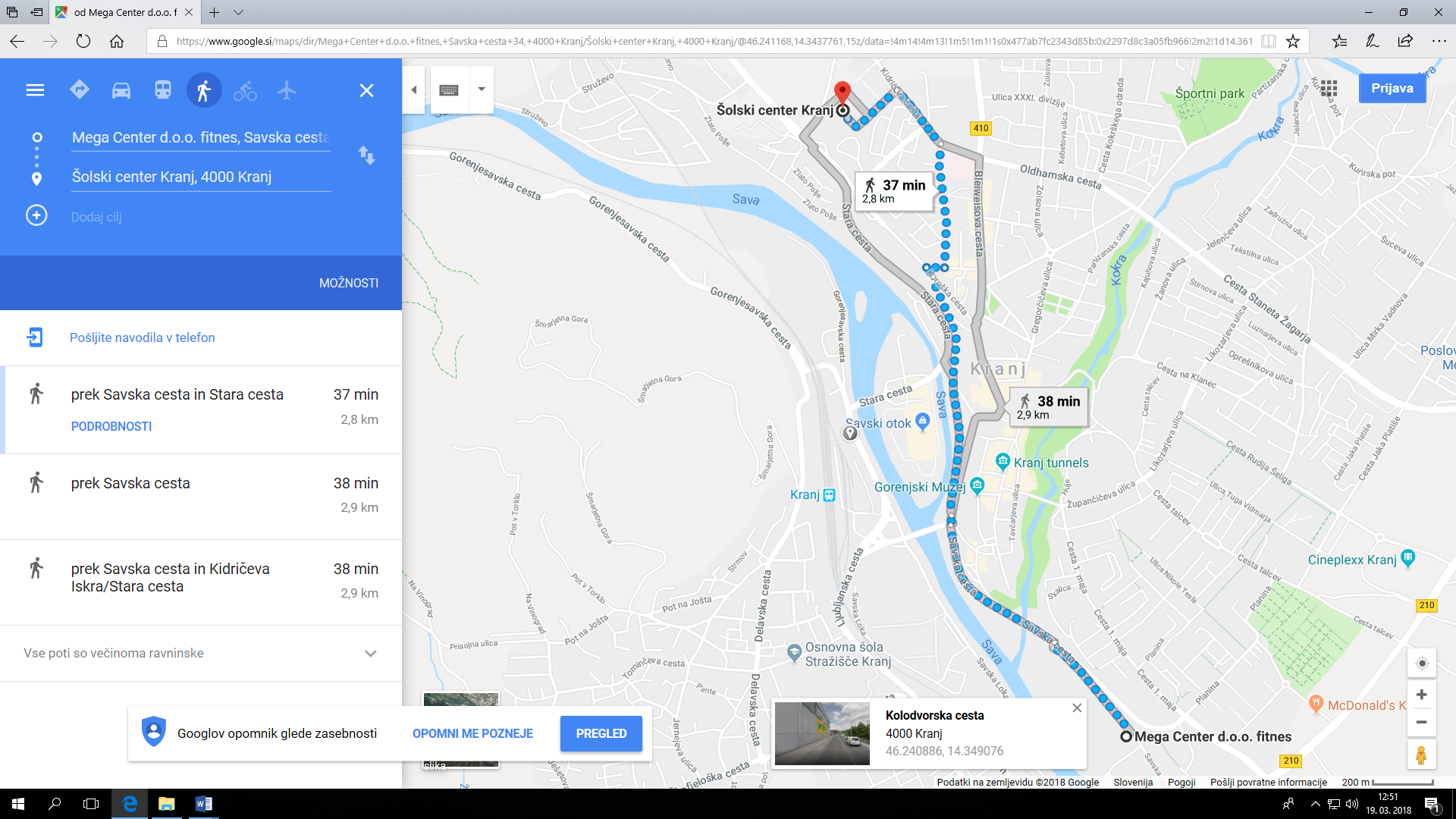 